ЧЕРКАСЬКА ОБЛАСНА РАДАГОЛОВАР О З П О Р Я Д Ж Е Н Н Я06.03.2024                                                                                       № 55-рПро звільнення КОНДРАЦЬКОГО М. І.Відповідно до статті 55 Закону України «Про місцеве самоврядування
в Україні», підпункту 3 пункту 3 рішення обласної ради від 16.12.2016 
№ 10-18/VIІ «Про управління суб’єктами та об’єктами спільної власності територіальних громад сіл, селищ, міст Черкаської області» (зі змінами), враховуючи Контракт з керівником підприємства спільної власності територіальних громад сіл, селищ, міст Черкаської області, укладений
з Кондрацьким М. І. 11.03.2019:1. ЗВІЛЬНИТИ  КОНДРАЦЬКОГО Миколу Івановича з посади директора комунального некомерційного підприємства «Черкаська обласна дитяча лікарня Черкаської обласної ради» (далі – підприємство), 11.03.2024, у зв’язку 
із закінченням строку трудового договору, згідно з пунктом 2 частини першої статті 36 Кодексу законів про працю України.2. Головному бухгалтеру підприємства вчинити заходи, передбачені чинним законодавством, пов’язані зі звільненням Кондрацького М. І.3. Контроль за виконанням розпорядження покласти на управління юридичного забезпечення та роботи з персоналом виконавчого апарату обласної ради.Голова	Анатолій ПІДГОРНИЙ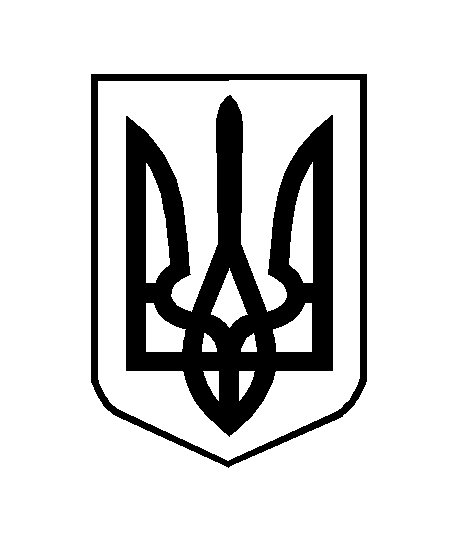 